MEETING MINUTES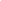 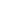 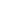 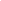 General Council Meeting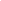 Council Members: Khalid Iqbal (President), Ramya Nekkanti (VP Academic Affairs and External Relations),    Management: Janet McConaghy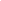 Meeting:General council MeetingDate of Meeting:2nd February 2024Time: 7-8pmMinutes Prepared By:Shihab Sharar Isa (VP Finance)Location:GOOGLE MEET1. Meeting Objective2. Attendees3. Agenda and Notes, Decisions, Issues3. Agenda and Notes, Decisions, IssuesTopicDiscussionNew Student OrientationKhalid mentioned he talked about potential panelists regarding the Mock Interview session. He mentioned that he is trying to get other people.Kavya mentioned that there were 5-6 people last time in GSA that.Khalid mentioned there were 4-5 and there were 10-15 people. There were 4-5 scenario-based questions, and panelists were asking scenario-based questions, and they were all waiting with regards to feedback. It was 15 minutes for each student and 1 student for 1 panelist last time and this time we can have 10 students.Khalid mentioned that regarding the questions, he spoke to Siddharth and Pooja, and they are looking to set the questions.The approximate date is going to be reading week, no date completely sits.Kavya mentioned that we can ask MISAM student Archana and MISSM student Saba about being an interviewer.Kavya mentioned that having 6-7 people would be good, but Khalid mentioned that having more people may cause issues.Kavya suggested that if there are 30-40 students having less people would be problematic.If there is 1 hour session, the more people there is the better it would be to fit.Kavya suggested if we book 2 rooms, one room for refreshments and one room for the interviews.The list of people: Pooja, Siddharth (Khalid spoke to), Brechin, Archana, Saba, Kolade (ISACA president), Maher, Opeluwa.The next step now is to divide this work to contact these people. Shihab is going to talk to Brechin and Kolade, and Kavya is going to speak to Archana and Brechin. Khalid mentioned he will talk to Maher and Opeluwa.Khalid mentioned that he will be talking to Dana Catering and Kavya mentioned that she will look to book the rooms.The mock interview date will be finalized next.Dr Patrick sent an email to pay roughly $1500 for the U-Pass this month.-Bursary amount will be confirmed with Dr Patrick.Sunday Night 7pm is the next meeting.